АДМИНИСТРАЦИЯ ГОРОДА ПСКОВАПОСТАНОВЛЕНИЕот 16 июля 2015 г. N 1544ОБ УТВЕРЖДЕНИИ ПОЛОЖЕНИЯ О ПОРЯДКЕ СУБСИДИРОВАНИЯ ЧАСТИЗАТРАТ СУБЪЕКТОВ МАЛОГО И СРЕДНЕГО ПРЕДПРИНИМАТЕЛЬСТВА,А ТАКЖЕ ФИЗИЧЕСКИХ ЛИЦ, НЕ ЯВЛЯЮЩИХСЯ ИНДИВИДУАЛЬНЫМИПРЕДПРИНИМАТЕЛЯМИ И ПРИМЕНЯЮЩИХ СПЕЦИАЛЬНЫЙ НАЛОГОВЫЙРЕЖИМ "НАЛОГ НА ПРОФЕССИОНАЛЬНЫЙ ДОХОД", СВЯЗАННЫХС УЧАСТИЕМ В ВЫСТАВОЧНО-ЯРМАРОЧНОЙ ДЕЯТЕЛЬНОСТИНа основании статьи 11 и статьи 17 Федерального закона от 24.07.2007 N 209-ФЗ "О развитии малого и среднего предпринимательства в Российской Федерации", статьи 78 Бюджетного кодекса РФ, в целях реализации мероприятий муниципальной программы "Содействие экономическому развитию, инвестиционной деятельности", утвержденной постановлением Администрации города Пскова от 18.09.2014 N 2314, руководствуясь статьями 32, 34 Устава муниципального образования "Город Псков", Администрация города Пскова постановляет:1. Утвердить Положение о порядке субсидирования части затрат субъектов малого и среднего предпринимательства, а также физических лиц, не являющихся индивидуальными предпринимателями и применяющих специальный налоговый режим "Налог на профессиональный доход", связанных с участием в выставочно-ярмарочной деятельности, согласно приложению к настоящему постановлению.(в ред. постановлений Администрации города Пскова от 12.01.2021 N 8, от 06.09.2021 N 1214)2. Объявить в 2015 году прием заявлений на субсидирование части затрат субъектов малого и среднего предпринимательства, связанных с участием в выставочно-ярмарочной деятельности, по истечении 15 дней с момента опубликования настоящего постановления до 1 декабря 2015 года включительно.(в ред. постановления Администрации города Пскова от 12.01.2021 N 8)3. Опубликовать настоящее постановление в газете "Псковские новости" и разместить на официальном сайте муниципального образования "Город Псков" в сети Интернет.4. Настоящее постановление вступает в силу с момента его официального опубликования.5. Контроль за исполнением настоящего постановления возложить на заместителя Главы Администрации города Пскова Иванову Т.Л.Глава Администрации города ПсковаИ.В.КАЛАШНИКОВПриложениек постановлениюАдминистрации города Псковаот 16 июля 2015 г. N 1544ПОЛОЖЕНИЕО ПОРЯДКЕ СУБСИДИРОВАНИЯ ЧАСТИ ЗАТРАТ СУБЪЕКТОВМАЛОГО И СРЕДНЕГО ПРЕДПРИНИМАТЕЛЬСТВА, А ТАКЖЕ ФИЗИЧЕСКИХЛИЦ, НЕ ЯВЛЯЮЩИХСЯ ИНДИВИДУАЛЬНЫМИ ПРЕДПРИНИМАТЕЛЯМИ ИПРИМЕНЯЮЩИХ СПЕЦИАЛЬНЫЙ НАЛОГОВЫЙ РЕЖИМ "НАЛОГ НАПРОФЕССИОНАЛЬНЫЙ ДОХОД", СВЯЗАННЫХ С УЧАСТИЕМВ ВЫСТАВОЧНО-ЯРМАРОЧНОЙ ДЕЯТЕЛЬНОСТИI. ОБЩИЕ ПОЛОЖЕНИЯ1. Настоящее Положение устанавливает цели, условия и порядок субсидирования части затрат субъектов малого и среднего предпринимательства, а также физических лиц, не являющихся индивидуальными предпринимателями и применяющих специальный налоговый режим "Налог на профессиональный доход", связанных с участием в выставочно-ярмарочной деятельности (далее - субсидии), а также порядок возврата субсидий в случае нарушения условий их предоставления.(в ред. постановления Администрации города Пскова от 06.09.2021 N 1214)Цель предоставления субсидий - оказание содействия субъектам малого и среднего предпринимательства, а также физическим лицам, не являющимся индивидуальными предпринимателями и применяющим специальный налоговый режим "Налог на профессиональный доход", в продвижении производимых ими товаров (работ, услуг), результатов интеллектуальной деятельности на рынок Российской Федерации и рынки иностранных государств путем возмещения части затрат субъектов малого и среднего предпринимательства, а также физических лиц, не являющихся индивидуальными предпринимателями и применяющих специальный налоговый режим "Налог на профессиональный доход", связанных с участием в выставочно-ярмарочной деятельности в рамках реализации подпрограммы "Содействие развитию малого и среднего предпринимательства города Пскова" муниципальной программы "Содействие экономическому развитию, инвестиционной деятельности", утвержденной постановлением Администрации города Пскова от 18.09.2014 N 2314.(в ред. постановления Администрации города Пскова от 06.09.2021 N 1214)Для целей настоящего Положения используются основные понятия, установленные Приказом Росстандарта от 11 июня 2014 г. N 550-ст "Об утверждении межгосударственного стандарта".(п. 1 в ред. постановления Администрации города Пскова от 12.01.2021 N 8)2. Субсидии предоставляются на возмещение следующих затрат, связанных с участием в выставочных мероприятиях:оплата аренды выставочно-ярмарочных площадей;(в ред. постановления Администрации города Пскова от 12.01.2021 N 8)оплата регистрационного сбора;оплата аренды выставочно-ярмарочного оборудования.(в ред. постановления Администрации города Пскова от 12.01.2021 N 8)3. Не принимаются к возмещению расходы на проезд к месту проведения выставочно-ярмарочных мероприятий и обратно, наем жилых помещений и питание.(в ред. постановления Администрации города Пскова от 12.01.2021 N 8)4. Получателями субсидий являются субъекты малого и среднего предпринимательства, сведения о которых внесены в единый реестр субъектов малого и среднего предпринимательства в соответствии с Федеральным законом от 24.07.2007 N 209-ФЗ "О развитии малого и среднего предпринимательства в Российской Федерации" (далее - Федеральный закон), физические лица, не являющиеся индивидуальными предпринимателями и применяющие специальный налоговый режим "Налог на профессиональный доход", зарегистрированные и осуществляющие свою деятельность на территории муниципального образования "Город Псков".(в ред. постановлений Администрации города Пскова от 12.01.2021 N 8, от 06.09.2021 N 1214)5. Субсидии предоставляются за счет средств бюджета города Пскова в пределах объема финансирования, предусмотренного на соответствующий год. Главным распорядителем средств бюджета города Пскова, направляемых на субсидирование части затрат субъектов малого и среднего предпринимательства, а также физических лиц, не являющихся индивидуальными предпринимателями и применяющих специальный налоговый режим "Налог на профессиональный доход", связанных с участием в выставочно-ярмарочных мероприятиях, является Администрация города Пскова.(в ред. постановлений Администрации города Пскова от 12.01.2021 N 8, от 06.09.2021 N 1214)6. Сведения о субсидиях размещаются на едином портале бюджетной системы Российской Федерации в информационно-телекоммуникационной сети "Интернет" (далее - единый портал) (в разделе единого портала) при формировании проекта решения о бюджете города Пскова (проекта решения о внесении изменений в решение о бюджете города Пскова).(п. 6 введен постановлением Администрации города Пскова от 22.06.2021 N 824)7. Способ проведения отбора получателей субсидий - запрос предложений.(п. 7 введен постановлением Администрации города Пскова от 22.06.2021 N 824)8. Результатом предоставления субсидии является количество поддержанных субъектов малого и среднего предпринимательства, а также физических лиц, не являющихся индивидуальными предпринимателями и применяющих специальный налоговый режим "Налог на профессиональный доход", - участников выставочно-ярмарочной деятельности.(п. 8 введен постановлением Администрации города Пскова от 22.06.2021 N 824; в ред. постановления Администрации города Пскова от 06.09.2021 N 1214)II. УСЛОВИЯ ПРЕДОСТАВЛЕНИЯ СУБСИДИЙ1. Субсидии предоставляются единовременно, но не более 70 процентов фактически произведенных в текущем финансовом году и (или) предшествующем финансовом году затрат (без учета налога на добавленную стоимость), связанных с участием в выставочно-ярмарочной деятельности. При этом максимальный размер субсидий составляет 15,0 тыс. руб. в год в расчете на одного субъекта малого (среднего) предпринимательства - юридическое лицо, либо индивидуального предпринимателя, либо физического лица, применяющего специальный налоговый режим "Налог на профессиональный доход".(в ред. постановлений Администрации города Пскова от 12.01.2021 N 8, от 06.09.2021 N 1214)2. Субсидии предоставляются по договорам субъектов малого и среднего предпринимательства, а также физических лиц, не являющихся индивидуальными предпринимателями и применяющих специальный налоговый режим "Налог на профессиональный доход", текущие обязательства по которым исполнены и оплачены. За счет субсидий возмещаются только затраты, оплаченные посредством безналичных денежных расчетов.(в ред. постановления Администрации города Пскова от 06.09.2021 N 1214)3. Если оплата произведена в иностранной валюте, то при переводе стоимости в отечественную валюту в целях возмещения затрат за счет субсидий используется курс иностранной валюты, установленный Центральным Банком Российской Федерации на дату оплаты.4. При заключении договора аренды выставочно-ярмарочных площадей (оборудования) для экспозиции товаров (работ, услуг) двух и более субъектов малого (среднего) предпринимательства, а также физических лиц, не являющихся индивидуальными предпринимателями и применяющих специальный налоговый режим "Налог на профессиональный доход" (общая экспозиция), средства субсидии предоставляются пропорционально доле участия в договоре каждого субъекта малого (среднего) предпринимательства, а также физического лица, не являющегося индивидуальным предпринимателем и применяющего специальный налоговый режим "Налог на профессиональный доход". Не принимаются к возмещению за счет субсидий затраты, подтвержденные платежными документами третьих лиц.(п. 4 в ред. постановления Администрации города Пскова от 06.09.2021 N 1214)5. Субсидии не предоставляются субъектам малого и среднего предпринимательства, а также физическим лицам, не являющимся индивидуальными предпринимателями и применяющим специальный налоговый режим "Налог на профессиональный доход", указанным в частях 3 - 5 статьи 14, ст. 14.1 Федерального закона, а также:(в ред. постановления Администрации города Пскова от 06.09.2021 N 1214)1) имеющим задолженность по выплатам заработной платы работникам;2) не представившим документы, определенные настоящим Положением, и/или представившим недостоверные документы и сведения;3) допустившим в предшествующем периоде, составляющем 3 года до момента подачи заявления на предоставление субсидий, нарушения условий предоставления субсидий;4) основным видом деятельности которых является розничная и (или) оптовая торговля.Положения подпункта 1 и подпункта 4 настоящего пункта не распространяются на физических лиц, не являющихся индивидуальными предпринимателями и применяющих специальный налоговый режим "Налог на профессиональный доход".(абзац введен постановлением Администрации города Пскова от 06.09.2021 N 1214)(п. 5 в ред. постановления Администрации города Пскова от 12.01.2021 N 8)5.1. Требования, которым должны соответствовать получатели субсидии:1) у получателей субсидий должна отсутствовать неисполненная обязанность по уплате налогов, сборов, страховых взносов, пеней, штрафов, процентов, подлежащих уплате в соответствии с законодательством Российской Федерации о налогах и сборах;2) у получателей субсидий должна отсутствовать просроченная задолженность по возврату в бюджет бюджетной системы Российской Федерации, из которого планируется предоставление субсидии в соответствии с правовым актом, субсидий, бюджетных инвестиций, предоставленных в том числе в соответствии с иными правовыми актами, и иная просроченная задолженность перед бюджетом бюджетной системы Российской Федерации, из которого планируется предоставление субсидии в соответствии с правовым актом, на первое число месяца, в котором подана заявка на предоставление субсидии;3) организация не должна находиться в процессе реорганизации (за исключением реорганизации в форме присоединения к юридическому лицу, являющемуся участником отбора, другого юридического лица), ликвидации, в отношении них не введена процедура банкротства, деятельность участника отбора не приостановлена в порядке, предусмотренном законодательством Российской Федерации, а участники отбора - индивидуальные предприниматели не должны прекратить деятельность в качестве индивидуального предпринимателя, на дату подачи заявки на предоставление субсидии;(пп. 3 в ред. постановления Администрации города Пскова от 22.06.2021 N 824)4) получатели субсидий не должны являться иностранными юридическими лицами, а также российскими юридическими лицами, в уставном (складочном) капитале которых доля участия иностранных юридических лиц, местом регистрации которых является государство или территория, включенные в утверждаемый Министерством финансов Российской Федерации перечень государств и территорий, предоставляющих льготный налоговый режим налогообложения и (или) не предусматривающих раскрытия и предоставления информации при проведении финансовых операций (офшорные зоны) в отношении таких юридических лиц, в совокупности превышает 50 процентов на дату подачи заявки на предоставление субсидии;(в ред. постановления Администрации города Пскова от 22.06.2021 N 824)5) получатели субсидий не должны получать средства из бюджета бюджетной системы Российской Федерации, из которого планируется предоставление субсидии в соответствии с правовым актом, на основании иных нормативных правовых актов или муниципальных правовых актов на цели, указанные в подпункте 1 раздела I настоящего Положения, на дату подачи заявки на предоставление субсидии.(в ред. постановления Администрации города Пскова от 22.06.2021 N 824)(п. 5.1 введен постановлением Администрации города Пскова от 12.01.2021 N 8)6. Для получения субсидий субъекты малого (среднего) предпринимательства, а также физические лица, не являющиеся индивидуальными предпринимателями и применяющие специальный налоговый режим "Налог на профессиональный доход", направляют в адрес Комитета социально-экономического развития Администрации города Пскова (далее - Комитет) следующие документы:1) заявление по установленной форме (согласно приложению 1 к настоящему Положению; физические лица, применяющие специальный налоговый режим "Налог на профессиональный доход", не заполняют пункты 4, 5, 7, 8 и 9 заявления);2) копии договоров и первичных учетных документов (счетов-фактур, актов сдачи-приемки выполненных работ, товарных накладных, копий платежных поручений), заверенные Получателем в порядке, установленном законодательством Российской Федерации;3) физические лица, не являющиеся индивидуальными предпринимателями и применяющие специальный налоговый режим "Налог на профессиональный доход", дополнительно представляют:а) копию паспорта гражданина Российской Федерации (2, 3 и 5 страницы);б) справку о постановке на учет физического лица в качестве налогоплательщика налога на профессиональный доход (КНД 1122035), сформированную с использованием мобильного приложения "Мой налог" или в веб-кабинете "Мой налог", размещенном на сайте http://npd.nalog.ru;в) справку о состоянии расчетов (доходах) по налогу на профессиональный доход (КНД 1122036) за год до момента подачи заявки, сформированную с использованием мобильного приложения "Мой налог" или в веб-кабинете "Мой налог", размещенном на сайте http://npd.nalog.ru;г) документ российской кредитной организации, содержащий сведения о банковских реквизитах расчетного счета участника отбора в валюте Российской Федерации.(п. 6 в ред. постановления Администрации города Пскова от 06.09.2021 N 1214)7. Заявка и прилагаемые документы подаются организацией непосредственно в Комитет по адресу: 180017, г. Псков, ул. Я.Фабрициуса, 2-а, 2 этаж или направляются заказным почтовым отправлением с уведомлением о вручении по адресу: 180000, г. Псков, ул. Некрасова, д. 22 с указанием "Для Комитета социально-экономического развития Администрации города Пскова".8. Администрация города Пскова по системе межведомственного взаимодействия получает в соответствующих организациях и прилагает к заявлению следующие документы в отношении заявителей:1) выписку из Единого государственного реестра юридических лиц или выписку из Единого государственного реестра индивидуальных предпринимателей;2) документы, подтверждающие отсутствие у заявителя неисполненной обязанности по уплате налогов, сборов, страховых взносов, пеней, штрафов, процентов, подлежащих уплате в соответствии с законодательством Российской Федерации о налогах и сборах.(пп. 2 в ред. постановления Администрации города Пскова от 12.01.2021 N 8)а) - в) исключены. - Постановление Администрации города Пскова от 12.01.2021 N 8.Срок формирования Администрацией города Пскова запроса по системе межведомственного взаимодействия составляет 1 рабочий день с даты регистрации заявления. Запрос формируется на текущую дату.9. Заявитель вправе по собственной инициативе представить в составе заявления документы, указанные в пункте 8 настоящего раздела:1) документы, указанные в подпункте 1 пункта 8 настоящего раздела, должны быть сформированы выдавшим ее налоговым органом не ранее чем за 3 месяца до дня подачи заявления;2) документы, указанные в подпункте 2 пункта 8 настоящего раздела, должны быть сформированы на дату не ранее чем за 30 дней до дня подачи заявления.10. Все представляемые копии документов должны быть заверены печатью (при наличии) и подписью руководителя субъекта малого (среднего) предпринимательства или физического лица, применяющего специальный налоговый режим "Налог на профессиональный доход", на каждом листе.(п. 10 в ред. постановления Администрации города Пскова от 06.09.2021 N 1214)11. Представленные документы должны быть прошиты, пронумерованы и опечатаны.12. Прием заявлений осуществляется с 1 февраля текущего года (но не ранее 1 месяца с момента утверждения бюджета города Пскова) до 1 декабря текущего года.13. Прием заявлений от субъектов малого и среднего предпринимательства, а также физических лиц, не являющихся индивидуальными предпринимателями и применяющих специальный налоговый режим "Налог на профессиональный доход", прекращается, когда общая сумма запрашиваемых субсидий по всем зарегистрированным заявлениям превысит лимит бюджетных средств.(в ред. постановления Администрации города Пскова от 06.09.2021 N 1214)14. В случае если после прекращения приема заявлений в ходе рассмотрения зарегистрированных заявлений и документов, прилагаемых к заявлениям, установлено, что они не соответствуют требованиям настоящего Положения, либо заявитель отказывается от получения субсидий, прием заявлений возобновляется до момента исчерпания лимита бюджетных средств в соответствии с пунктом 12 настоящего раздела.15. Информация о начале (окончании), возобновлении приема заявлений размещается в течение 1 рабочего дня на официальном портале Администрации города Пскова http://pskovadmin.ru/.(в ред. постановления Администрации города Пскова от 12.01.2021 N 8)16. Комитет до 1 февраля текущего года размещает на едином портале и на официальном портале Администрации города Пскова объявление о проведении отбора с указанием:1) сроков проведения отбора (даты и времени начала (окончания) подачи (приема) заявок участников отбора), которые не могут быть меньше 30 календарных дней, следующих за днем размещения объявления о проведении отбора;2) наименования, места нахождения, почтового адреса, адреса электронной почты Администрации города Пскова (Комитета социально-экономического развития Администрации города Пскова);3) результатов предоставления субсидий в соответствии с пунктом 8 раздела I настоящего Положения;4) доменного имени, и (или) сетевого адреса, и (или) указателей страниц сайта в информационно-телекоммуникационной сети "Интернет", на котором обеспечивается проведение отбора;5) требований к участникам отбора в соответствии с пунктами 5 и 5.1 раздела II настоящего Положения и перечня документов, представляемых участниками отбора для подтверждения их соответствия указанным требованиям;6) порядка подачи заявок участниками отбора и требований, предъявляемых к форме и содержанию заявок, подаваемых участниками отбора, в соответствии с разделом II настоящего Положения;7) порядка отзыва заявок участниками отбора, порядка возврата заявок участников отбора, определяющего в том числе основания для возврата заявок участников отбора, порядка внесения изменений в заявки участников отбора;8) правил рассмотрения заявок участников отбора в соответствии с разделом III настоящего Положения;9) порядка предоставления участникам отбора разъяснений положений объявления о проведении отбора, даты начала и окончания срока такого предоставления;10) срока, в течение которого получатель субсидии должен подписать соглашение (договор) о предоставлении субсидии;11) условий признания получателя субсидии уклонившимся от заключения соглашения;12) даты размещения результатов отбора на едином портале и на официальном сайте главного распорядителя как получателя бюджетных средств в информационно-телекоммуникационной сети "Интернет".(п. 16 введен постановлением Администрации города Пскова от 22.06.2021 N 824)17. Участник отбора вправе направить запрос о даче разъяснений положений объявления о проведении отбора в Комитет не позднее чем за три рабочих дня до даты окончания срока подачи заявок.Комитет дает разъяснения (ответ на запрос) в течение двух рабочих дней.(п. 17 введен постановлением Администрации города Пскова от 22.06.2021 N 824)III. ПОРЯДОК РАССМОТРЕНИЯ ЗАЯВОК И ПРЕДОСТАВЛЕНИЯ СУБСИДИЙ1. Комитет по мере поступления документов осуществляет их регистрацию. При регистрации заявлению присваивается входящий номер.2. В случае предоставления неполного пакета документов или их предоставления после окончания сроков приема заявлений такое заявление не может быть зарегистрировано и принято Комитетом.3. Представленные в адрес Комитета документы заявителям не возвращаются.4. Комитет в течение десяти рабочих дней со дня регистрации заявления проверяет соответствие заявления и прилагаемых к нему документов требованиям, установленным настоящим Положением, достоверность представленной информации, в том числе информации о месте нахождения и адресе юридического лица, и готовит заключение на представленное заявление.(в ред. постановлений Администрации города Пскова от 12.01.2021 N 8, от 22.06.2021 N 824)В случае выявления несоответствия представленного заявления требованиям настоящего Положения Комитет в течение пяти дней направляет заявителю уведомление о несоответствии заявления требованиям настоящего Положения (с указанием причин).Решение о предоставлении субсидий принимается не позднее 30 дней со дня подачи заявления на предоставление субсидий и оформляется постановлением Администрации города Пскова, в котором указываются перечень получателей субсидий и объемы предоставляемых им денежных средств.Комитет в течение пяти дней с момента принятия решения о предоставлении субсидий информирует заявителей о принятом решении путем направления заказного письма с уведомлением.5. Соглашение (договор) о предоставлении субсидии между Администрацией города Пскова и получателями субсидий (далее - соглашение (договор)) заключается в течение 10 дней с даты принятия постановления Администрации города Пскова, указанного в абзаце 3 пункта 4 настоящего раздела. Соглашение (договор) заключается в соответствии с типовой формой, установленной постановлением Администрации города Пскова от 10.06.2021 N 763 "Об утверждении типовых форм соглашений (договоров) о предоставлении из бюджета города субсидии в соответствии с пунктом 1 статьи 78 и пунктом 2 статьи 78.1 Бюджетного кодекса Российской Федерации".(в ред. постановлений Администрации города Пскова от 12.01.2021 N 8, от 06.09.2021 N 1214)5.1. В соглашение (договор) включается условие о согласовании Администрацией города Пскова и получателем субсидий новых условий соглашения (договора) или о расторжении соглашения (договора) при недостижении согласия по новым условиям соглашения (договора) в случае уменьшения Администрации города Пскова как получателю бюджетных средств ранее доведенных лимитов бюджетных обязательств на предоставление субсидий на соответствующий финансовый год и плановый период, приводящего к невозможности предоставления субсидии в размере, определенном в соглашении (договоре).(п. 5.1 введен постановлением Администрации города Пскова от 22.06.2021 N 824)6. Субсидии перечисляются на расчетные счета получателей субсидий, указанные в заявлении на субсидирование части затрат субъектов малого и среднего предпринимательства, а также физических лиц, не являющихся индивидуальными предпринимателями и применяющих специальный налоговый режим "Налог на профессиональный доход", связанных с участием в выставочно-ярмарочной деятельности, не позднее десятого рабочего дня после принятия постановления Администрации города Пскова, указанного в абзаце 3 пункта 4 настоящего раздела.(в ред. постановлений Администрации города Пскова от 12.01.2021 N 8, от 06.09.2021 N 1214)7. Субсидия считается предоставленной получателю в день списания средств с лицевого счета Администрации города Пскова.8. Исключен. - Постановление Администрации города Пскова от 22.06.2021 N 824.IV. ПРОВЕДЕНИЕ ОБЯЗАТЕЛЬНЫХ ПРОВЕРОК СОБЛЮДЕНИЯ УСЛОВИЙ,ЦЕЛЕЙ И ПОРЯДКА ПРЕДОСТАВЛЕНИЯ СУБСИДИЙ И ПОРЯДОК ВОЗВРАТАСУБСИДИЙ В СЛУЧАЕ НАРУШЕНИЯ УСЛОВИЙ, УСТАНОВЛЕННЫХПРИ ИХ ПРЕДОСТАВЛЕНИИ1. Администрация города Пскова, предоставившая субсидии, и Контрольное управление Администрации города Пскова осуществляют обязательную проверку соблюдения условий, целей и порядка предоставления субсидий получателями субсидий в установленном порядке.(п. 1 в ред. постановления Администрации города Пскова от 12.01.2021 N 8)2. Согласие получателей субсидий на проведение проверок, указанных в пункте 1 настоящего раздела, включается в соглашение (договор) о предоставлении субсидии.(п. 2 в ред. постановления Администрации города Пскова от 12.01.2021 N 8)3. В случае нарушения получателем субсидии условий, установленных при их предоставлении, выявленного по фактам проверок, проведенных Администрацией города Пскова и Контрольным управлением Администрации города Пскова, субсидии подлежат возврату в бюджет города Пскова.(п. 3 в ред. постановления Администрации города Пскова от 12.01.2021 N 8)4. Решение о возврате субсидий оформляется постановлением Администрации города Пскова.5. В случае отказа от добровольного возврата субсидий их взыскание в бюджет города Пскова осуществляется в судебном порядке в соответствии с законодательством Российской Федерации.Глава Администрации города ПсковаИ.В.КАЛАШНИКОВПриложение 1к Положению о порядке субсидирования части затратсубъектов малого и среднего предпринимательства, атакже физических лиц, не являющихся индивидуальнымипредпринимателями и применяющих специальный налоговыйрежим "Налог на профессиональный доход", связанных сучастием в выставочно-ярмарочной деятельности                                 ЗАЯВЛЕНИЕ              на субсидирование части затрат субъектов малого            и среднего предпринимательства, а также физических           лиц, не являющихся индивидуальными предпринимателями            и применяющих специальный налоговый режим "Налог на              профессиональный доход", связанных с участием в                    выставочно-ярмарочной деятельности    1. От ________________________________________________________________,           (Ф.И.О. и должность руководителя, полное наименование субъекта               малого (среднего) предпринимательства, физического лица)ИНН ___________________ КПП ________________ ОГРН ________________________,юридический адрес: _______________________________________________________,фактический адрес осуществления деятельности: _______________________________________________________________________________________________________,телефон __________________________, факс _________________________________,адрес электронной почты __________________________________________________,вид деятельности по ОКВЭД (основной) ______________________________________    ______________________________________________________________________.   (организациями и индивидуальными предпринимателями указывается код с                               расшифровкой)    2.  Расчет  суммы  субсидии  на  возмещение  части  затрат, связанных сучастием в выставочно-ярмарочной деятельности:Объем произведенных затрат (рублей)__________________________________________________________________________.                      (подтвержденных документально)Объем запрашиваемой субсидии (рублей)__________________________________________________________________________.    (не более 70 процентов от затрат и не более установленного предела)    3. Банковские реквизиты субъекта малого (среднего) предпринимательства,физического лица:номер расчетного счета для перечисления субсидии:__________________________________________________________________________,наименование банка и его местонахождение:__________________________________________________________________________,корреспондентский счет:__________________________________________________________________________,БИК банка:__________________________________________________________________________.    4. Настоящим подтверждаю, что ____________________________________________________________________________________________________________________ (наименование субъекта малого (среднего) предпринимательства, физического                                   лица)не  подпадает  под  ограничения,  указанные  в  пунктах  3  -  5  статьи 14Федерального  закона  от  24.07.2007 N 209-ФЗ "О развитии малого и среднегопредпринимательства в Российской Федерации".    5. Настоящим подтверждаю, что ____________________________________________________________________________________________________________________       (наименование субъекта малого (среднего) предпринимательства)по  состоянию  на "___" ___________ 20__ г. (первое число месяца, в которомподано  заявление)  не  имеет  задолженности  по  выплатам заработной платыработникам.    6. Настоящим подтверждаю, что у __________________________________________________________________________________________________________________ (наименование субъекта малого (среднего) предпринимательства, физического                                   лица)отсутствует  просроченная  задолженность  по  возврату  в  бюджет бюджетнойсистемы   Российской  Федерации,  из  которого  планируется  предоставлениесубсидии  в  соответствии с правовым актом, субсидий, бюджетных инвестиций,предоставленных в том числе в соответствии с иными правовыми актами, и инаяпросроченная  задолженность  перед  бюджетом  бюджетной  системы РоссийскойФедерации, из которого планируется предоставление субсидии в соответствии справовым  актом,  на  первое  число  месяца,  в  котором  подана  заявка напредоставление субсидии.    7. Настоящим подтверждаю, что ____________________________________________________________________________________________________________________(наименование субъекта малого (среднего) предпринимательства - организации)не  находится в процессе реорганизации, ликвидации, в отношении организациине  введена  процедура  банкротства,  деятельность  получателя  субсидии неприостановлена  в  порядке,  предусмотренном  законодательством  РоссийскойФедерации, на дату подачи заявки на предоставление субсидии.    8. Настоящим подтверждаю, что ____________________________________________________________________________________________________________________      (наименование субъекта малого (среднего) предпринимательства -                     индивидуального предпринимателя)не  прекратил  деятельность  в  качестве индивидуального предпринимателя надату подачи заявки на предоставление субсидии.    9. Настоящим подтверждаю, что _________________________________________    _______________________________________________________________________       (наименование субъекта малого (среднего) предпринимательства)не  является  иностранным юридическим лицом, а также российским юридическимлицом,  в  уставном (складочном) капитале которого доля участия иностранныхюридических  лиц,  местом  регистрации  которых  является  государство  илитерритория,  включенные  в  утверждаемый  Министерством финансов РоссийскойФедерации   перечень  государств  и  территорий,  предоставляющих  льготныйналоговый  режим  налогообложения  и (или) не предусматривающих раскрытия ипредоставления  информации  при  проведении  финансовых  операций (офшорныезоны)  в  отношении  таких  юридических  лиц,  в  совокупности превышает 50процентов.    10. Настоящим подтверждаю, что ___________________________________________________________________________________________________________________ (наименование субъекта малого (среднего) предпринимательства, физического                                   лица)не  получал средства из бюджета города Пскова на основании иных нормативныхправовых  актов  или  муниципальных  правовых  актов  на  цели, указанные вподпункте  1  раздела  I  Положения  о  порядке субсидирования части затратсубъектов малого и среднего предпринимательства, а также физических лиц, неявляющихся  индивидуальными  предпринимателями  и  применяющих  специальныйналоговый  режим  "Налог на профессиональный доход", связанных с участием ввыставочно-ярмарочной     деятельности,     утвержденного    постановлениемАдминистрации города Пскова от 16.07.2015 N 1544.    11.  Настоящим  даю  согласие  на  осуществление  Администрацией городаПскова,  предоставившей  субсидию,  и Контрольным управлением Администрациигорода  Пскова  проверок соблюдения условий, целей и порядка предоставлениясубсидии.    12. Настоящим даю согласие на обработку персональных данных и обработкуинформации о финансово-хозяйственной деятельности ____________________________________________________________________________________________________ (наименование субъекта малого (среднего) предпринимательства, физического                                   лица)Администрацией  города  Пскова  в целях оказания поддержки в соответствии сФедеральным   законом от  24.07.2007 N 209-ФЗ "О развитии малого и среднегопредпринимательства в Российской Федерации".    13.  Достоверность  представленных  сведений  гарантирую. С условиями итребованиями,  установленными  Положением  о  порядке  субсидирования частизатрат  субъектов малого и среднего предпринимательства, а также физическихлиц,   не   являющихся   индивидуальными  предпринимателями  и  применяющихспециальный  налоговый режим "Налог на профессиональный доход", связанных сучастием в выставочно-ярмарочной деятельности, ознакомлен и согласен.__________________________    ____________    _________________________ <*> (должность руководителя)       (подпись)       (Ф.И.О. руководителя)"____" ______________ 20___ г.М.П.--------------------------------<*> подпись руководителя организации (индивидуального предпринимателя, физического лица) проставляется на каждой странице заявления.Приложение 2к Положениюо порядке субсидирования части затратсубъектов малого и среднего предпринимательства,связанных с участием в выставочной деятельностиДоговоро предоставлении субсидии из бюджета города ПсковаИсключен. - Постановление Администрации города Пскова от 12.01.2021 N 8.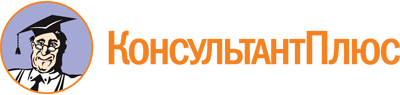 Постановление Администрации города Пскова от 16.07.2015 N 1544
(ред. от 06.09.2021)
"Об утверждении Положения о порядке субсидирования части затрат субъектов малого и среднего предпринимательства, а также физических лиц, не являющихся индивидуальными предпринимателями и применяющих специальный налоговый режим "Налог на профессиональный доход", связанных с участием в выставочно-ярмарочной деятельности"Документ предоставлен КонсультантПлюс

www.consultant.ru

Дата сохранения: 25.11.2022
 Список изменяющих документов(в ред. постановлений Администрации города Псковаот 28.03.2016 N 328, от 12.01.2021 N 8, от 22.06.2021 N 824,от 06.09.2021 N 1214)Список изменяющих документов(в ред. постановлений Администрации города Псковаот 28.03.2016 N 328, от 12.01.2021 N 8, от 22.06.2021 N 824,от 06.09.2021 N 1214)Список изменяющих документов(в ред. постановления Администрации города Псковаот 06.09.2021 N 1214)